Witam😊PRACA DOMOWA NR 7 (27-30.04.2020)UWAGA!Odpowiedzi na polecenia proszę zapisać w zeszycie, na kartach lub w postaci tekstu
w programie word. Proszę je odesłać na mój adres e-mail: tampor@wp.pl lub przez komunikator Messenger w ciągu tygodnia, tj. do 6 maja w postaci zdjęć (screenów)
lub pliku tekstowego.Proszę wykonać następujące polecenia:Temat I. „Zdania pojedynczce w tekstach”Terminy:zdanie, równoważnik zdania, zdanie pojedyncze (rozwinięte i nierozwinięte), zdanie złożone, podmiot, orzeczenieA/ Wpisz do zeszytu:1. Na początek.Wymień przynajmniej jeden tytuł książki lub filmu mający formę zdania.2. Przepisz do zeszytu podany schemat jako notatkę z lekcji, a następnie wykonaj ćwiczenie nr 1!Wypowiedzenia ze względu na budowę dzielimy na zdania i równoważniki zdań.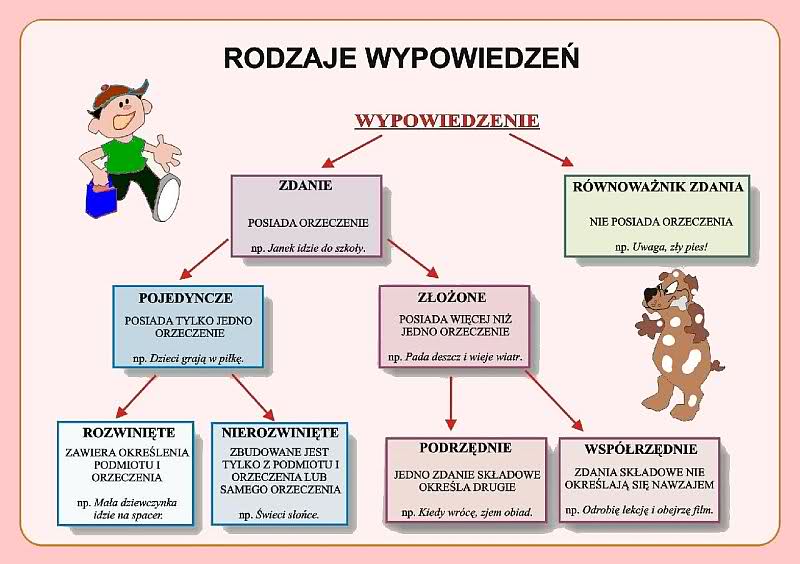 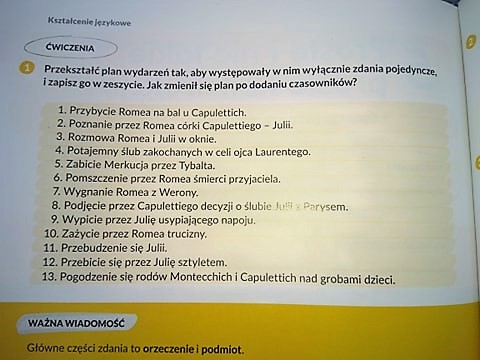 3. Przepisz do zeszytu podany schemat jako notatkę z lekcji, a następnie wykonaj pisemnie ćwiczenia nr 4 i nr 5!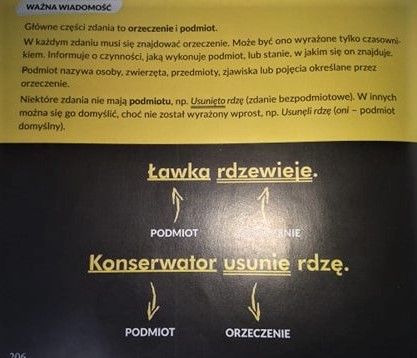 ĆWICZENIE NR 4 (podręcznik, str. 207)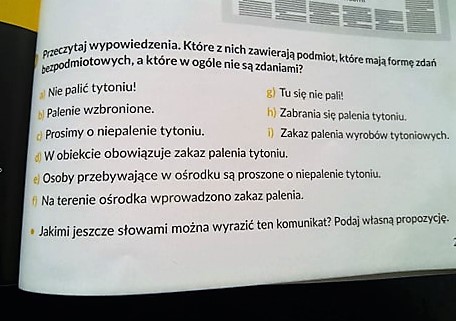 ĆWICZENIE NR 5 (podręcznik, str. 208)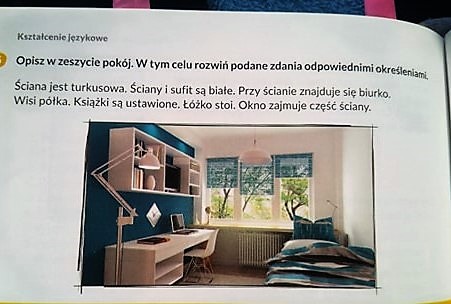 Dziękuję Monika Tomporek